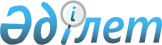 Об определении мест для размещения агитационных материалов и предоставлении помещений для встреч с избирателями
					
			Утративший силу
			
			
		
					Постановление акимата города Шахтинска Карагандинской области от 2 марта 2011 года N 6/1. Зарегистрировано Управлением юстиции города Шахтинска Карагандинской области 3 марта 2011 года N 8-8-93. Утратило силу постановлением акимата города Шахтинска Карагандинской области от 2 июля 2021 года № 33/05
      Сноска. Утратило силу постановлением акимата города Шахтинска Карагандинской области от 02.07.2021 № 33/05 (вводится в действие со дня его первого официального опубликования).
      В соответствии с Конституционным законом Республики Казахстан от 28 сентября 1995 года "О выборах в Республике Казахстан", Законом Республики Казахстан от 23 января 2001 года "О местном государственном управлении и самоуправлении в Республике Казахстан", акимат города ПОСТАНОВЛЯЕТ:
      1. Определить места для размещения агитационных печатных материалов согласно приложению 1 к настоящему постановлению.
      2. Предоставить кандидатам для встреч с избирателями помещения согласно приложению 2 к настоящему постановлению.
      3. Контроль за исполнением настоящего постановления возложить на руководителя аппарата акима города Смаилова Н.М.
      4. Настоящее постановление вводится в действие со дня первого официального опубликования. Места для размещения агитационных печатных материалов
      1. Рекламные стенды, щиты, тумбы, расположенные на территории автобусных остановок в районе города и прилегающих поселков:
      1) город Шахтинск, район дома 44, улица 40 лет Победы;
      2) город Шахтинск, район дома 60, улица 40 лет Победы;
      3) город Шахтинск, район ресторана "Арман", улица 40 лет Победы;
      4) город Шахтинск, район магазина "Универсам", проспект Абая Кунанбаева;
      5) город Шахтинск, район дома 91, проспект Абая Кунанбаева;
      6) город Шахтинск, район Налогового Управления, улица Парковая;
      7) город Шахтинск, район дома 67, улица Ленинградская;
      8) город Шахтинск, район Центральной больницы, улица Московская;
      9) поселок Новодолинский, район магазина "Спутник", улица Дзержинского;
      10) поселок Новодолинский, квартал 15, улица Центральная;
      11) поселок Новодолинский, район дачного массива, улица Магистральная;
      12) поселок Северо-Западный, трасса Шахтинск-Караганда, район железнодорожного переезда, по обе стороны;
      13) поселок Долинка, район дома 92, улица Садовая;
      14) поселок Долинка, район магазина N 5, улица Транспортная;
      15) поселок Шахан, район магазина N 50, улица Добровольского;
      16) поселок Шахан, район магазина N 33, квартал 14;
      17) поселок Шахан, район поликлиники, микрорайон 1А.
      2. Рекламные стенды, щиты, тумбы, расположенные в районе магазинов, рынков города и прилегающих поселков:
      1) город Шахтинск, район дома 67, проспект Абая Кунанбаева;
      2) город Шахтинск, район дома 26, улица Карла Маркса;
      3) поселок Новодолинский, район почты, улица Центральная;
      4) поселок Долинка, район магазина "Инициал", переулок Клубный;
      5) поселок Шахан, район почты, улица Шаханская;
      6) поселок Шахан, район магазина N 6, улица Чернышевского. Адреса помещений для встреч кандидатов с избирателями
					© 2012. РГП на ПХВ «Институт законодательства и правовой информации Республики Казахстан» Министерства юстиции Республики Казахстан
				
Аким города
Е. НагаспаевПриложение 1
к постановлению акимата
города Шахтинска
от 2 марта 2011 года N 6/1Приложение 2
к постановлению акимата
города Шахтинска
от 2 марта 2011 года N 6/1
N
Наименование населенного пункта
Адрес помещения
Площадь (квадратных метров)
1.
город Шахтинск
Шахтинский технологический колледж, город Шахтинск, проспект Абая Кунанбаева, дом 9
60,5
2.
поселок Шахан
Средняя школа N 2, поселок Шахан, квартал 11/17, дом 1А
197,2
3.
поселок Долинка
Средняя школа N 4, поселок Долинка, улица Парковая, дом 24
228
4.
поселок Новодолинский
Средняя школа N 11, поселок Новодолинский, улица Бобуха, дом 23
228,8